Katholische Kirchengemeinde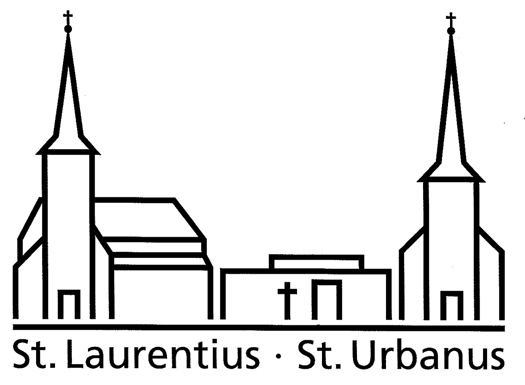 St.Laurentius Lembeck/RhadeAm Pastorat 3   46286 Dorsten – LembeckTel.: 0 23 69 / 71 06   Fax: 0 23 69 / 7 76 97Email: stlaurentius-lembeck@bistum-muenster.de	Dorsten-Lembeck, 1.9.2020Liebe Mitglieder des Gemeindeausschusses,hiermit laden wir Euch / Sie zu unserer nächsten Sitzung des Gemeindeausschusses am Mittwoch, den 9. September um 19.30 Uhrins Pfarrheim ein.Tagesordnung:Begrüßung / geistlicher Impuls (Burkhard)Kleiner ImbissErfahrungsaustausch: Persönlicher Rückblick auf die Corona-ZeitRückblick auf die Gemeinde in Corona-ZeitenVorschau bis Ende des Jahres / Überlegungen zu Advent und Weihnachten?VerschiedenesMit freundlichen Grüßender Vorstand des Gemeindeausschusses